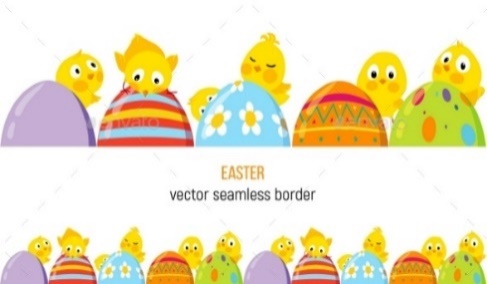 MONDAYLUNDITUESDAYMARDIWEDNESDAYMERCREDITHURSDAYJEUDIFRIDAYVENDREDI1   Theme: Beach PartyShow & Tell:Bring in something youBring to the beachYoga with Nathalie2Beach music dance party!3A la plage sable kineticMusic:  Ukulele4L’heure de racontre àla plageMusic:  Ukulele5Sarah the Science Gal:Ocean CurrentsPaint a round beach ball3:30 pm -   A special class for yoga month with yoga teacher Josey ($6.00)8    Theme: What goes up must come downSing the zoom zoom songYoga with Nathalie 9Emilie the Science Gal:Inverted Balloon in a BottleCatch a floating bubble!10  9:30 am: Sportball: Basketball-gravity in action ($9.00)Play catch with different ballsMusic:  Rain Stick11  Build a rocket shipMusic:  Rain Stick12 Final day to bring scholastic book ordersSarah the Science Gal:Parachutes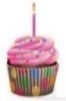 Jeux parachute15 Theme:   Everything Bunnies & Eggs!Storytime: Easter Egg HuntYoga with Nathalie (Last Class Parents Invited)16 Bring in your favorite bunny thingEmilie the Science Gal:Marshmallow Peep Slime17     Bake Easter cookiesMusic:  Egg Shaker fun & games18 Waffle Bunny Pyjama Day Breakfast - wear your “cuddly” pj’sEaster Egg and Matza Hunt!Music:  Egg Shaker fun & games19  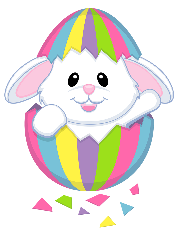 CLOSED-FERMÉEGood FridayLe vendredi Saint22 Easter Monday (Open)Theme: Earth WeekShow & Tell:Bring in something yourecycle23  Sauvons la mer
24   7:30PM Parent Wine and Cheese meeting.  All welcome!Les balienes
Music: Drums25Emilie the Science Gal:Earth Skittles
Recycle RobotsMusic:  Drums26  Sarah the Science Gal:Volcano Eruption 
Storytime: Why should I save water?29 Theme: Under the Big Top  9:15 am - - Pianist Michael Woytiuk -Circus music from the big top ($6.00)We will play with our circus animals30  Pin the nose on the clownMay 1
Paint a caramel appleMusic: AccordionMay 2Emilie the Science Gal:Static with BalloonsTaste some cotton candyMusic: AccordionMay 3Sarah the Science Gal:Jumping PopcornPlaying ring toss